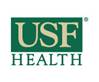 BASIC INFORMATIONPERSONAL STATEMENT / QUALIFICATIONSATTACHMENTS GRADUATE MEDICAL EDUCATION COMMITTEE (GMEC) APPROVALReturn Completed forms to:	Cuc Mai, MD	Sr. Associate Dean, Graduate Medical Education/DIO	17 Davis Blvd., Suite 315	Tampa, FL  33606	(or via e-mail to Submitt.el37cwuc4o6n9uwv@u.box.com )GME Internal Use ONLYProgram Name:CURRENT Program Director:Will the current Program Director remain in the program as teaching faculty? Yes         NoProgram Accreditation: Other Accreditation: _______________ Accreditation ExemptPROPOSED Program Director:E-mail:Phone Number:Start Date for Proposed Program Director:Appointment is (check one): Interim         PermanentNote:  Proposed Program Director should continue in his/her position for a length of time adequate to maintain leadership continuity and program stability.Note:  Proposed Program Director should continue in his/her position for a length of time adequate to maintain leadership continuity and program stability.Date Proposed Program Director first appointed as faculty member in the department:Please describe how your experience makes you well suited for a role as Program Director.  Summarize your qualifications, including prior experience as a Program Director, other educational leadership positions held, involvement in a training program, etc.As applicable, do you meet the requirements for Program Director for your accrediting body? Please include accrediting body requirements. Provide list of faculty development activities you have participated in the last 3 years related to Graduate Medical Education.  Current CV of proposed Program DirectorDate to be presented at the GMECSee GMEC Meeting DatesWho will be presenting this request at the GMEC Meeting?SignatureDateCURRENT Program Director’s Signature          PROPOSED Program Director’s SignatureDepartment Chair’s Signature